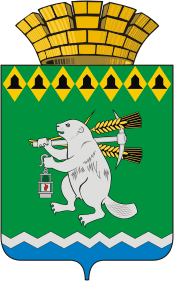 Администрация Артемовского городского округа ПОСТАНОВЛЕНИЕот 25.06.2021   			          № 467-ПАО признании утратившим силу постановления Администрации Артемовского городского округа от 23.06.2021 № 452-ПА «Об ограничении торговли алкогольной продукцией при проведении праздничных мероприятий, посвященных Дню молодежи России»Принимая во внимание протокол заседания оперативного штаба по предупреждению возникновения и распространения на территории Артемовского городского округа коронавирусной инфекции (2019-nCoV) от 25.06.2021, руководствуясь статьями 30, 31 Устава Артемовского городского округа, ПОСТАНОВЛЯЮ:1. Признать утратившим силу постановление Администрации Артемовского городского округа от 23.06.2021 № 452-ПА «Об ограничении торговли алкогольной продукцией при проведении праздничных мероприятий, посвященных Дню молодежи России».2. Постановление опубликовать в газете «Артемовский рабочий», разместить на Официальном портале правовой информации Артемовского городского округа (www.артемовский-право.рф) и официальном сайте Артемовского городского округа в информационно-телекоммуникационной сети «Интернет».3. Контроль за исполнением постановления возложить на первого заместителя   главы   Администрации   Артемовского   городского  округа  Черемных Н.А.Глава Артемовского городского округа			          	           К.М. Трофимов